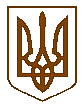 КНЯЖИЦЬКА  СІЛЬСЬКА  РАДАКИЄВО-СВЯТОШИНСЬКОГО РАЙОНУ КИЇВСЬКОЇ ОБЛАСТІДВАДЦЯТЬ ВОСЬМА  СЕСІЯ СЬОМОГО СКЛИКАННЯВід  15 січня 2019 року                   					с. Княжичі                                                                        Приміщення  Княжицької                         				 сільської ради                                                                        Початок  о  10.00  год                                                                        Присутні  депутати –   чоловікПРИСУТНІ:Шинкаренко Олена Олександрівна – сільський головаАнахатунян Катерина Вікторівна – секретар сільської ради Бортніцька Ольга Миколаївна – депутат сільської радиДудич Любов Юріївна – депутат сільської ради Мельник Сергій Петрович – депутат сільської радиГребенюк Людмила Василівна – депутат сільської радиБондаренко Володимир Олександрович – депутат сільської ради Шевченко Ліана Іванівна – депутат сільської ради Костенко Олександр Петрович – депутат сільської радиБулах Ніна Василівна – депутат сільської ради Савчук Анна Вікторівна – депутат сільської ради Палій Юлія Петрівна – депутат сільської ради Савицький Олександр Петрович – депутат сільської ради Шопулко Оксана Євгеніївна – завідуюча ДНЗ «Княжичанка»Клименко Тетяна Миколаївна – головний бухгалтер ДНЗ «Княжичанка».Бондаренко Людмила Сергіївна – член комісіїПОРЯДОК  ДЕННИЙ:Про затвердження звіту використання коштів Княжицького сільського бюджету за 2018 рік.     Доповідає – головний бухгалтер Петрусенко С.П.Про затвердження штатного розпису на 2019 рік.  Доповідає – головний бухгалтер Петрусенко С.П.Про затвердження положення про здійснення допорогових закупівель товарів та послуг у системі «Прозоро».Доповідає – головний бухгалтер Петрусенко С.П.Про преміювання працівників апарату сільської ради та робітників, зайнятих обслуговуванням сільської ради,  сільського голови  у  2019 році.Доповідає – головний бухгалтер Петрусенко С.П. Про встановлення  надбавок до основної заробітної плати працівникам Княжицької сільської ради на 2019 рік. Доповідає – головний бухгалтер Петрусенко С.П.Про затвердження вартості харчування в ДНЗ «Княжичанка» на 2019 рікДоповідає – головний бухгалтер ДНЗ «Княжичанка» Клименко Т.М.Про встановлення  надбавок до основної заробітної плати працівникам ДНЗ «Княжичанка».Доповідає – головний бухгалтер Петрусенко С.П. Про затвердження штатного розпису ДНЗ (ясла-садок) «Княжичанка» на 2019 рік. Доповідає – головний бухгалтер Т.М. КлименкоПро плату за перебування дітей пільгових категорій  у дошкільному навчальному закладі (ясла-садок) «Княжичанка» Княжицької сільської ради на 2019  рікДоповідає – головний бухгалтер Т.М. КлименкоРізне. Сільський голова                                                           О.О. ШинкаренкоКНЯЖИЦЬКА  СІЛЬСЬКА  РАДАКИЄВО-СВЯТОШИНСЬКОГО РАЙОНУ КИЇВСЬКОЇ ОБЛАСТІДВАДЦЯТЬ ВОСЬМА  СЕСІЯ СЬОМОГО СКЛИКАННЯР І Ш Е Н Н ЯВід 15 січня 2019 року                                                                                 № 360                                           село Княжичі                                                                     Про затвердження звіту  використання коштів  Княжицького сільського бюджету за 2018 р.На підставі ч.4 ст.80 Бюджетного Кодексу України, п.17 ч.1 ст.43 Закону України «Про місцеве самоврядування в Україні», сесія сільської радиВИРІШИЛА:1. Затвердити звіт по виконанню сільського бюджету за 2018 рік по доходах 7 653 900 грн., по видатках  7 927 620 грн. Виконання бюджету за 2018 рік виконано на 103,5 %. Додатки звіту додаються.Сільський голова                                                           О.О. ШинкаренкоКНЯЖИЦЬКА  СІЛЬСЬКА  РАДАКИЄВО-СВЯТОШИНСЬКОГО РАЙОНУ КИЇВСЬКОЇ ОБЛАСТІДВАДЦЯТЬ ВОСЬМА  СЕСІЯ СЬОМОГО СКЛИКАННЯР І Ш Е Н Н ЯВід 15  січня 2019 року                                                                                 № 361                                                         село Княжичі                                                                     «Про затвердження штатного розпису Княжицької сільської ради на 2019 рік»Заслухавши інформацію головного бухгалтера Петрусенко Світлани Петрівни про необхідність внесення змін до штатного розпису Княжицької сільської ради, відповідно до Закону України «Про внесення змін до деяких законодавчих актів України» від 06.12.2016 року № 1774-VIII,  керуючись Законом України «Про місцеве самоврядування в Україні», Бюджетним кодексом України, сесія сільської радиВИРІШИЛА:Затвердити штатний розпис на 2019 рік, що вводиться в дію з 01 січня 2019 року згідно додатку (додається).Контроль за виконання даного рішення покласти на депутата сільської ради Савчук А.В.Сільський голова                                                           О.О. ШинкаренкоКНЯЖИЦЬКА  СІЛЬСЬКА  РАДАКИЄВО-СВЯТОШИНСЬКОГО РАЙОНУ КИЇВСЬКОЇ ОБЛАСТІДВАДЦЯТЬ ВОСЬМА  СЕСІЯ СЬОМОГО СКЛИКАННЯР І Ш Е Н Н Явід « 15 » січня  2019 року 						№ 362с. КняжичіПро затвердження Положення про здійснення допорогових закупівель товарів, робіт і послуг Княжицькою сільською радою у системі електронних закупівель ProZorroЗ метою забезпечення прозорості та відкритості закупівель, формування конкурентного середовища, керуючись Законом України «Про місцеве самоврядування в Україні», Законом України «Про публічні закупівлі», наказом ДП "Зовнішторгвидав України вiд 13.04.2016 № 35, сесія Княжицької сільської ради –ВИРІШИЛА:Відповідальним за здійснення допорогових закупівель товарів, робіт і послуг Княжицькою сільською радою у системі електронних закупівель ProZorro призначити Петрусенко Світлану Петрівну.Затвердити Положення про здійснення допорогових закупівель товарів, робіт і послуг Княжицькою сільською радою у системі електронних закупівель ProZorro, що додається. Встановити, що закупівля товарів, робіт, послуг за умови, що вартість предмета закупівлі дорівнює або перевищує 50 тисяч гривень та є меншою за вартість, встановлену в абзаці другому частини 2 ст. 2 Закону України «Про публічні закупівлі» - допорогових закупівель, здійснюється без використання електронної системи закупівель з обов’язковим оприлюдненням звіту про укладені договори в системі електронних закупівель відповідно до ст. 10   Закону України «Про публічні закупівлі».Відповідальному за здійснення допорогових закупівель товарів, робіт і послуг встановити щомісячну доплату за оприлюднення інформації у системі електронних закупівель ProZorro у розмірі сто відсотків посадового окладу. Розпорядникам бюджетних коштів, комунальним підприємствам (установам, закладам) проводити допорогові закупівлі відповідно до «Положення про здійснення допорогових закупівель товарі, робіт і послуг Княжицькою  сільською радою у системі електронних закупівель ProZorro».Контроль за виконання цього рішення покласти на депутата  Княжицької сільської ради Савчук А.В.Сільський голова                                                           О.О. ШинкаренкоДодаток  до рішення Княжицької сільської радиКиєво-Святошинського району Київської областівід  15.01 2019 року № 362ПОЛОЖЕННЯпро здійснення допорогових закупівель товарів, робіт і у системі електронних закупівель ProZorro1.Загальні положення1.1. Положення про здійснення допорогових закупівель товарів, робіт і послуг у системі електронних державних закупівель ProZorro                               (далі - Положення) встановлює загальний порядок придбання товарів і послуг у системі електронних державних закупівель ProZorro.1.2. У цьому Положенні наведені нижче терміни вживаються у такому значенні:електронний майданчик – апаратно-програмний комплекс (програмне забезпечення), що функціонує в мережі Інтернет, який є частиною системи електронних закупівель Prozorro, та забезпечує закупівельникам безоплатну реєстрацію та користування сервісами системи електронних закупівель з автоматичним обміном інформацією щодо процесу закупівлі товарів та послуг на електронних майданчиках;допорогова закупівля (далі - Закупівля) - закупівля замовником товарів, робіт і послуг, вартість яких є меншою за вартість, що встановлена в абзацах 2 та 3 частини 1 статті 2 Закону України «Про публічні закупівлі» (далі –Закону);аукціон – процес пониження ціни пропозицій учасників, починаючи з найвищої до найнижчої, що проводиться в три раунди. Під час електронного реверсивного аукціону кожному учаснику забезпечується доступ до інформації стосовно цін, запропонованих учасниками, та їх місцезнаходження;замовник – юридична особа, а саме Княжицька сільська рада, що бере участь у системі електронних закупівель Prozorro;користувач системи - будь-яка фізична або юридична особа, яка зареєструвалась в системі електронних закупівель Prozorro ;система електронних закупівель (далі - система) – програмний комплекс, призначений для автоматизації відбору постачальників товарів, визначених замовником через проведення електронного реверсивного аукціону. Система складається з бази даних, модуля електронного реверсивного аукціону та електронних майданчиків, через які здійснюється доступ до системи. Система повинна бути загальнодоступною і гарантувати недискримінацію та рівний доступ до інформації всім користувачам;закупівля - процес здійснення закупівель товарів та послуг на електронних майданчиках (торги) в системі електронних закупівель Prozorro;процедура закупівлі - здійснення відбору постачальника товару (товарів), надавача послуги (послуг), виконавця робіт із використанням електронної системи закупівель для укладення договору про Закупівлю відповідно до вимог Закону;учасник – фізичні, у тому числі фізична особа-підприємець, та (або) юридичні особи, що є користувачами системи електронних закупівель Prozorro, який подав в електронному вигляді пропозицію для участі в закупівлях, оголошених замовником;пропозиція учасника - пропозиція щодо предмета Закупівлі або його частини (лота), яку учасник подає для участі у Закупівлі відповідно до вимог, визначених Замовником та цим Положенням.Інші терміни вживаються у значенні, наведеному в Законі та Порядку функціонування Системи.1.3. Всі користувачі Системи зобов'язані:- дотримуватися Порядку функціонування Системи та діяти у процесі здійснення Закупівлі відповідно до регламенту Авторизованого електронного майданчика.- здійснювати оновлення інформації, поданої при реєстрації, у разі зміни такої інформації.1.3.1. Забезпечувати нерозголошення та конфіденційність логіна та пароля, що надаються під час реєстрації. У разі виникнення підозр про їхнє несанкціоноване використання третіми особами, негайно повідомляти про це оператора.1.3.2. Користувач Системи несе відповідальність за достовірність інформації, що розміщується ним у Системі, за розміщення некоректної інформації, у тому числі такої, що має образливий характер, за некоректні дії, що спричинили шкоду іншим особам, а також зобов'язаний відшкодувати всі заподіяні такими діями збитки. 1.3.3. Усі дії, вчинені користувачем Системи, належним чином ідентифікованим у Системі, визнаються діями такого користувача Системи і накладають для нього відповідні права та обов'язки.1.3.4. Користувач Системи несе відповідальність за нерозголошення та конфіденційність логіна (імені користувача) і пароля, наданих йому для роботи в Системі, та за збитки, які можуть виникнути через несанкціоноване використання таких даних третіми особами, в тому числі за всі дії третіх осіб із використанням логіна та пароля користувача Системи.1.4. Всі питання, пов’язані із здійсненням допорогових закупівель товарів, робіт і послуг, які не врегульовані цим Положенням, вирішуються в порядку та згідно вимог діючих нормативно – правових актів України.2. Сфера застосування Положення2.1. Положення застосовується для закупівель товарів, робіт і послуг за умови, що вартість закупівлі дорівнює або перевищує 50 тисяч гривень і є меншою за вартість, зазначену ч. 1 ст. 2 Законом України «Про публічні закупівлі», а саме роботи – до 1,5 млн. грн., товари та послуги  – до 200 тис. грн..2.2. Під час здійснення закупівлі товарів, робіт і послуг, вартість яких є меншою за вартість, що встановлена в пункті 2.1. цього Положення тендерний комітет Княжицької сільської ради відповідно                                                 до абз. 4 ч. 1   ст. 2 Законом України «Про публічні закупівлі»,  здійснює закупівлю товарів, робіт і послуг без використання електронної системи закупівель, за умови, що вартість предмета закупівлі дорівнює або перевищує 50 тисяч гривень та є меншою за вартість, що встановлена в абзацах другому і третьому цієї частини, замовники обов’язково оприлюднюють звіт про укладені договори в системі електронних закупівель відповідно до статті 10 цього Закону.3. Прикінцеві положення3.1.Положення набирає чинності з дня його прийняття та діє у межах, які не суперечать законодавству України та Регламенту роботи системи електронних закупівель.Сільський голова                                                           О.О. ШинкаренкоКНЯЖИЦЬКА  СІЛЬСЬКА  РАДАКИЄВО-СВЯТОШИНСЬКОГО РАЙОНУ КИЇВСЬКОЇ ОБЛАСТІДВАДЦЯТЬ ВОСЬМА  СЕСІЯ СЬОМОГО СКЛИКАННЯР І Ш Е Н Н Я Від 15 січня 2019 року                                                                                № 363село КняжичіПро  преміювання сільського голови,  працівників апарату сільської ради та робітників, зайнятих обслуговуванням сільської ради у 2019 роціВідповідно до Закону України «Про оплату праці»,  «Про службу в органах місцевого самоврядування», постанови Кабінету  Міністрів України від 9 березня 2006 року № 268 «Про упорядкування структури та умов оплати праці працівників апарату органів виконавчої влади та інших органів», сесія сільської радиВИРІШИЛА:1. Встановити щомісячну премію працівникам апарату Княжицької сільської  ради на  2019 рік від посадового окладу в розмірі:- сільський голова – 300%;  секретар виконкому – 200%;  спеціаліст І категорії – 350%;  спеціаліст ІІ категорії- 250% спеціаліст  – 200%;  головний бухгалтер – 300%;  касир – 300%;  інспектор ВОС – 150%;  охоронці (2) – 100%;  техпрацівник службових приміщень – 100%;  водій – 100%, слюсар-електрик по ремонту електроустаткування – 100%, слюсар з експлуатації та ремонту газового устаткування – 100%Затвердити положення про преміювання працівників Княжицької сільської ради на 2019 рік. (Положення додається: 2 арк.).Надавати сільському голові, працівникам апарату та обслуговуючому персоналу сільської ради:а) матеріальну допомогу для вирішення соціально-побутових питань, у розмірі, що не перевищує середньомісячну заробітну плату щорічно, на протязі календарного року;б) допомогу на оздоровлення в розмірі, що не перевищує середньомісячну заробітну плату – щорічно при отриманні основної частини відпустки. в) одноразову премію, за виконання важливих додаткових завдань, з нагоди державних та професійних свят, ювілейних та святкових дат, в розмірі, що не перевищує середньомісячну заробітну плату, в межах затвердженого фонду оплати праці;Контроль за виконання даного рішення покласти на депутата сільської ради Савчук А.В.Сільський голова                                                           О.О. ШинкаренкоЗАТВЕРДЖЕНОрішенням ХVIII сесії 7-го скликанняКняжицької сільської радивід 15 січня 2019 р. № 363ПОЛОЖЕННЯпро порядок преміювання працівників Княжицької сільської радиПоложення «Про порядок преміювання працівників Княжицької сільської ради» (далі – Положення) розроблено відповідно до Закону України «Про оплату праці»,  «Про службу в органах місцевого самоврядування», постанови Кабінету  Міністрів України від 9 березня 2006 року № 268 «Про упорядкування структури та умов оплати праці працівників апарату органів виконавчої влади та інших органів», із змінами та доповненнями до колективного договору.              Положення розроблене з метою посилення впливу матеріального заохочення  на покращення результатів роботи працівників Княжицької сільської ради, стимулювання їх праці  залежно від ініціативи, особистого вкладу в загальні результати роботи.  Дія цього положення поширюється на всіх працівників сільської ради.1.     Загальні положення.1.1 Преміювання працівників сільської ради здійснюється за якісне, своєчасне і в повному обсязі виконання обов’язків, визначених Законами України «Про місцеве самоврядування в Україні», «Про службу в органах місцевого самоврядування» та посадовими інструкціями,а також з урахуванням їх ініціативи, особистого вкладу в загальні результати роботи за місяць.1.2  В окремих випадках за виконання важливих додаткових завдань, з нагоди державних та професійних свят, ювілейних та святкових дат, працівникам  виплачувати одноразову премію в кожному конкретному випадку за розпорядженням сільського голови в межах затвердженого фонду оплати праці.1.3. 3а виконання обов’язків тимчасово відсутніх працівників таких самих категорій персоналу (у разі відсутності внаслідок тимчасовоЇ непрацездатності , перебування у відпустці без збереження заробітної плати, у відпустці у зв’язку з вагітністю і пологами , у частково оплачуваній відпустці для догляду за дитиною до досягнення нею трирічного віку чи у відпустці без збереження заробітної плати)- до 50 % посадового окладу за основною роботою з використанням для цього до 50 % відсотків посадового окладу відсутнього працівника.2. Порядок визначення фонду преміювання.2.1 Фонд преміювання працівників сільської ради утворюється в межах коштів, передбачених на преміювання у кошторисі та економії коштів на оплату праці.2.2 На створення річного фонду преміювання спрямувати кошти у розмірі не менше як 10 відсотків посадових окладів та економії фонду оплати праці, що утворилася з початку поточного року.3. Показники преміювання і розмір премії.3.1 Преміювання працівників с/р та встановлення їм надбавок здійснюється на підставі всебічного  аналізу виконання ними основних обов’язків.3.2   Премія нараховується щомісячно у відсотках до посадового окладу.3.3 Премія не нараховується працівникам за час відпусток, тимчасової непрацездатності, відрядженням на навчання з метою підвищення кваліфікації за кордон.3.4 Працівникам, які звільнені з роботи в місяць, за який проводиться преміювання, премії не виплачуються, за винятком працівників , які вийшли на пенсію, звільнилися за станом здоров’я.3.5 Працівникам, яким винесена догана, премія не виплачується протягом дії дисциплінарного стягнення. 3.6 Показники зниження або позбавлення премії за :           - невиконання в строк розпоряджень та доручень керівництва сільської ради:           - несвоєчасний розгляд пропозицій, заяв, звернень громадян;           - невиконання в строк затвердженого  індивідуального плану роботи:           - порушення строків розгляду документів:3.7 Показники додаткового збільшення розміру премії за           - виконання додаткових завдань:           - ініціативність, творчий підхід у роботі:           - удосконалення стилю й методів роботи.4. Порядок преміювання.4.1  Головний спеціаліст з обліку с/р (бухгалтер) щомісяця до 25 числа розраховує загальну суму коштів, що спрямовується на преміювання та подає на розгляд керівництву.4.2  Встановлення або позбавлення премії працівникам сільської ради зазначаються в розпорядженні  про преміювання  сільського голови.4.4  Виплата премії проводиться щомісячно у разі відсутності заборгованості за обов’язковими платежами у межах затвердженого фонду оплати праці.4.5 Максимальна межа премії для кожного працівника не встановлюється.Сільський голова                                                           О.О. ШинкаренкоКНЯЖИЦЬКА  СІЛЬСЬКА  РАДАКИЄВО-СВЯТОШИНСЬКОГО РАЙОНУ КИЇВСЬКОЇ ОБЛАСТІДВАДЦЯТЬ ВОСЬМА  СЕСІЯ СЬОМОГО СКЛИКАННЯР І Ш Е Н Н Я Від 15 січня 2019 року                                                                                № 364              село КняжичіПро встановлення надбавок до основної заробітної плати працівникам Княжицької сільської ради  на 2019 рікВідповідно до Закону України «Про оплату праці»,  «Про службу в органах місцевого самоврядування», постанови Кабінету  Міністрів України від 9 березня 2006 року № 268 «Про упорядкування структури та умов оплати праці працівників апарату органів виконавчої влади та інших органів», сесія сільської радиВИРІШИЛА:Встановити надбавку до основної заробітної плати працівникам Княжицької сільської ради  від посадового окладу, щомісячно протягом 2019 року:   - сільський голова, секретар, головний бухгалтер, спеціаліст, спеціаліст І категорії, спеціаліст ІІ категорії, завідуючий ВОС, касир  у розмірі 50%2. Встановити надбавку до основної заробітної плати  сторожу сільської ради в розмірі 20 % від за кожну годину роботи в нічний час, щомісячно протягом року.3. Встановити надбавку за шкідливі умови праці  прибиральнику службових приміщень у розмірі 15 %.3. Головному бухгалтеру Княжицької сільської ради Петрусенко С.П.  здійснювати відповідні нарахування. Контроль за виконання даного рішення покласти на депутата сільської ради Савчук А.В.Сільський голова                                                           О.О. ШинкаренкоКНЯЖИЦЬКА  СІЛЬСЬКА  РАДАКИЄВО-СВЯТОШИНСЬКОГО РАЙОНУ КИЇВСЬКОЇ ОБЛАСТІДВАДЦЯТЬ ВОСЬМА  СЕСІЯ СЬОМОГО СКЛИКАННЯР І Ш Е Н Н ЯВід 15 січня 2019 року                                                                                                         за № 365                                                                        село КняжичіПро затвердження вартості  харчування дітей в ДНЗ (ясла-садок) „Княжичанка” у 2019 році        Керуючись Законом України № 76-VIII від 28.12.2014 «Про внесення змін та визнання такими, що втратили чинність, деяких законодавчих актів України», відповідно до ст.32 Закону України «Про місцеве самоврядування в України», на підставі ст.35 Закону України «Про дошкільну освіту», Порядку встановлення плати для батьків за перебування дітей у державних і комунальних дошкільних та інтернатних навчальних закладах, затвердженого наказом Міністерства освіти і науки України від 21.11.2002 року № 667 (з внесеними змінами та доповненнями), сесія Княжицької сільської радиВ И Р І Ш И Л А:1. Затвердити вартість харчування в ДНЗ (ясла-садок) «Княжичанка» Княжицької  сільської ради Києво-Святошинського району Київської області у 2019 році з розрахунку до 50 грн. 00 коп. в день на кожну дитину, з них:  - за  рахунок  ДНЗ (ясла-садок) «Княжичанка» 50%;- за рахунок  батьків  50%. 2. Плата за харчування дітей у дошкільному навчальному закладі вноситься на рахунок ДНЗ (ясла-садок) «Княжичанка»  щомісяця, не пізніше 10 числа поточного місяця, за який вноситься плата. В разі виникнення заборгованості, суми заборгованості стягуються в порядку, визначеному  чинним законодавством України.3. Виконання  даного  рішення  покласти  на  головного  бухгалтера  ДНЗ (ясла-садок) «Княжичанка».  Сільський голова                                            О.О. ШинкаренкоАналіз регуляторного впливудо проекту рішення Княжицької сільської ради «Про затвердження вартості харчування дітей в ДНЗ (ясла – садок) «Княжичанка» у 2019 році»Регуляторний орган:  Княжицька сільська рада.Розробник документа:  секретар ради Відповідальна особа:  головний бухгалтер ДНЗ (ясла-садок) «Княжичанка»Сільський голова                                            О.О. ШинкаренкоКНЯЖИЦЬКА  СІЛЬСЬКА  РАДАКИЄВО-СВЯТОШИНСЬКОГО РАЙОНУ КИЇВСЬКОЇ ОБЛАСТІДВАДЦЯТЬ ВОСЬМА    СЕСІЯ  СЬОМОГО  СКЛИКАННЯР І Ш Е Н Н Явід 15  січня  2019 року 							№366			                                        село КняжичіПро встановлення надбавок до основної заробітної плати працівникамДНЗ «Княжичанка» на 2019рік             Відповідно до Закону України «Про оплату праці», Постанови Кабінету Міністрів «Про оплату праці працівників на основі Єдиної тарифної сітки розрядів і коефіцієнтів з оплати праці працівників установ, закладів та організацій окремих галузей бюджетної сфери», сесія сільської радиВИРІШИЛА:Встановити надбавку до основної заробітної плати працівникам  ДНЗ (ясла-садок) «Княжичанка» від посадового окладу, щомісячно протягом 2019 року:- завідуюча ДНЗ «Княжичанка»,  головний бухгалтер ДНЗ -  у розмірі 50%2. Встановити надбавку до основної заробітної плати сторожу ДНЗ «Княжичанка» в розмірі 40 % від посадового окладу за нічні години, щомісячно протягом року.3. Головному бухгалтеру ДНЗ (ясла-садок) «Княжичанка» Клименко Т.М.,  здійснювати відповідні нарахування. Контроль за виконання даного рішення покласти на депутата сільської ради        Савчук А.В.Сільський голова                                                           О.О. ШинкаренкоКНЯЖИЦЬКА  СІЛЬСЬКА  РАДАКИЄВО-СВЯТОШИНСЬКОГО РАЙОНУ КИЇВСЬКОЇ ОБЛАСТІДВАДЦЯТЬ ВОСЬМА    СЕСІЯ  СЬОМОГО  СКЛИКАННЯР І Ш Е Н Н Явід 15  січня  2019 року 						                                   № 367 село Княжичі«Про затвердження штатного розпису ДНЗ (ясла-садок) «Княжичанка» на 2019 рік»Заслухавши інформацію головного бухгалтера Клименко Тетяни Миколаївни про необхідність внесення змін до штатного розпису ДНЗ (Ясла-садок) «Княжичака» відповідно до Закону України «Про внесення змін до деяких законодавчих актів України» від 06.12.2016 року № 1774-VIII,  керуючись Законом України «Про місцеве самоврядування в Україні», Бюджетним кодексом України, сесія сільської радиВИРІШИЛА:Затвердити штатний розпис на 2019 рік, що вводиться в дію з 01 січня 2019 року згідно додатку (додається).Контроль за виконання даного рішення покласти на головного бухгалтера Клименко Т.М. Сільський голова                                                           О.О. ШинкаренкоКНЯЖИЦЬКА  СІЛЬСЬКА  РАДАКИЄВО-СВЯТОШИНСЬКОГО РАЙОНУ КИЇВСЬКОЇ ОБЛАСТІДВАДЦЯТЬ ВОСЬМА  СЕСІЯ  СЬОМОГО СКЛИКАННЯР І Ш Е Н Н ЯВід  15 січня  2019 року                   					№ 368Про плату за перебування дітей пільгових категорій  у дошкільному навчальному закладі (ясла-садок) «Княжичанка»Княжицької сільської ради на 2019  рік        Керуючись Законом України № 76-VIII від 28.12.2014 «Про внесення змін та визнання такими, що втратили чинність, деяких законодавчих актів України», ст. 88 Бюджетного кодексу України, відповідно до ст.32 Закону України «Про місцеве самоврядування в України», на підставі ст.35 Закону України «Про дошкільну освіту», Порядку встановлення плати для батьків за перебування дітей у державних і комунальних дошкільних та інтернатних навчальних закладах, затвердженого наказом Міністерства освіти і науки України від 21.11.2002 року № 667 (з внесеними змінами та доповненнями), сесія Княжицької сільської радиВ И Р І Ш И Л А:1. Встановити пільгу у розмірі 50% плати для батьків, у сім'ях яких виховуються троє і більше дітей, згідно поданих документів.2. Звільнити від сплати за харчування батьків дітей-інвалідів, дітей-сиріт, дітей, позбавлених батьківського піклування, дітей із сімей, що отримують допомогу відповідно до Закону України  «Про державну соціальну допомогу малозабезпеченим сім'ям» та дітей, батьків-учасників антитерористичної операції, згідно поданих документів.3. З осіб, які не подали необхідних документів щодо звільнення від плати або зменшення розміру плати, плата справляється в розмірі 50% від вартості харчування на день.4. Дане рішення набирає чинності з 01 січня 2019 року.5. Плата за харчування дітей у дошкільному навчальному закладі вноситься на рахунок дошкільного навчального закладу (ясла - садочок) «Княжичанка» щомісяця, не пізніше 10 числа поточного місяця, за який вноситься плата.6. Завідувач дошкільного начального закладу (ясла - садок) «Княжичанка» несе відповідальність за своєчасне надходження батьківської плати.7. Батьки  вносять плату за харчування  дітей лише за фактичні дні відвідувань дитини.8. Контроль за виконанням даного рішення покласти на постійну планово-бюджетну  депутатську комісію.       Сільський голова                                                      О.О. Шинкаренко    Список депутатів:Анахатунян Катерина Вікторівна – депутат Булах Ніна Василівна – депутат Мельник Сергій Петрович - депутатБортніцька Ольга Миколаївна - депутат Дудич Любов Юріївна - депутатБондаренко Володимир Олександрович – депутат Гребенюк Людмила Василівна – депутатСавицький Олександр Іванович – депутат Руденко Анна Вікторівна – депутат Тумак Сергій Володимирович – депутат-відсутнійМариненко Любов Вікторівна – депутат – відсутня Костенко Олександр Петрович – депутат Шевченко Ліана Іванівна – депутат  Палій Юлія Петрівна – депутатПрисутні –  12 депутатів№з/пРозподілОпис1.Визначення проблеми        Керуючись Законом України № 76-VIII від 28.12.2014 «Про внесення змін та визнання такими, що втратили чинність, деяких законодавчих актів України», відповідно до ст.32 Закону України «Про місцеве самоврядування в України», на підставі ст.35 Закону України «Про дошкільну освіту», Порядку встановлення плати для батьків за перебування дітей у державних і комунальних дошкільних та інтернатних навчальних закладах, затвердженого наказом Міністерства освіти і науки України від 21.11.2002 року № 667 (з внесеними змінами та доповненнями), сесія Княжицької  сільської ради та з метою підвищення якості та ефективності організації харчування дітей у дошкільному закладі, виконання вимог щодо раціонального харчування дітей, встановлено розмір плати для батьків за перебування дітей у дошкільному навчальному закладі ( ясла-садок ) «Княжичанка». Забезпечення раціонального харчування є основною умовою для підвищення опору дитячого організму до захворювань, для нормального розвитку дітей, які виховуються у дошкільному навчальному закладі.Встановлення вартості харчування в ДНЗ (ясла-садок)  «Княжичанка» з розрахунку до 50,00 грн. в день на кожну дитину, з них:  -  за рахунок  ДНЗ (ясла-садок)  «Княжичанка» 50%;- за рахунок батьків  50%. 2.Цілі державного регулювання	- додержання принципів державної регуляторної політики;- забезпечення раціонального харчування у дошкільних навчальних закладах; - забезпечення харчування дітей пільгових категорій;3.Альтернативні способи досягнення зазначених цілейВизначення альтернативного способу (механізму) досягнення зазначених вище цілей, вирішення даного питання іншим шляхом не передбачено чинним законодавством.4.Опис механізмів і заходів.	Механізм, закладений в основу проекту регуляторного акта – проекту рішення Княжицької сільської ради «Про затвердження середньої вартості харчування дітей в ДНЗ (ясла-садок) „Княжичанка” у 2019 році» передбачає встановлення оплати за харчування з розрахунку до 50,00 грн. в день на кожну дитину, з них:  -  за рахунок  дошкільного навчального закладу  50%; - за рахунок батьків  50%. Для досягнення встановленої мети пропонується: - регулювання побудоване відповідно до принципів регуляторної політики; - визначення розміру батьківської оплати за харчування дітей у дошкільному навчальному закладі.5.Можливості досягнення визначних цілей.	Прийняття даного регуляторного акта дозволить чітко визначити затратний механізм сільського бюджету та батьківської плати. Найбільш впливовими зовнішніми чинниками на дію регуляторного акта буде зміна чинного законодавства та нормативно – правових актів у сфері дошкільної освіти.6.Очікувані результати.Впровадження цього регуляторного акту дозволить забезпечити фінансування витрат на утримання дітей у дошкільному навчальному закладі. 7.Строкидії регуляторного акту.	Термін дії запропонованого регуляторного акту – 1 рік, з можливістю внесення змін до нього. Протягом зазначеного періоду дії регуляторного акту передбачається: - можливості зміни розміру оплати батьків за харчування дітей у дошкільних навчальних закладах;- дотримання принципів державної регуляторної політики.8.Показники результативності акта.Результативність даного проекту рішення відстежується кількісними показниками: - кількість вихованців дошкільного навчального закладу; - загальний обсяг коштів на фінансування ДНЗ (утримання вихованців на рік, місяць); - аналіз батьківської плати за 2 роки; - соціальна спрямованість даного проекту; - результативність діяльності закладів.9.Заходи відстеження результативності акту.	 Відстеження результативності регуляторного акту буде здійснюватися відповідно до Закону України «Про засади державної регуляторної політики у сфері господарської діяльності».